Jeugdwerkactie #Geloofwaardig 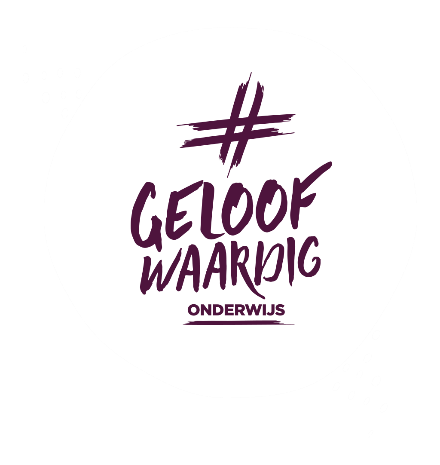 Heb je als gemeente een inspirerende activiteit georganiseerd? Geef het door!De activiteiten worden bijgehouden in een actieagenda en kunnen gebruikt worden voor het actierubriek in het jongerenblad Daniël of voor op de website. Mail dit bestand naar actie@jbgg.nl Activiteit:- Welke activiteit?- Waarom is de activiteit geslaagd?Gegevens contactpersoonNaam:Adres: Gemeente:E-mailadres: Tekst/blogMax. 250 woordenFoto’s - Max. 3 foto’s per activiteit (minimaal 1MB)- Meesturen als losse bestandenEventueel link website van de gemeente